Komunikát 1Bezpečnostní pokyny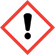 VarováníPrací prostředek. Varování. Může vyvolat alergickou kožní reakci 2-methylisothiazol-3(2H)-on. Způsobuje vážné podráždění očí. Je-li nutná lékařská pomoc, mějte po ruce obal nebo štítek výrobku. Uchovávejte mimo dosah dětí. Používejte ochranné rukavice/ochranné brýle. PŘI STYKU S KŮŽÍ: Omyjte velkým množstvím vody. PŘI ZASAŽENÍ OČÍ: Několik minut opatrně vyplachujte vodou. Vyjměte kontaktní čočky, jsou-li nasazeny a pokud je lze vyjmout snadno. Pokračujte ve vyplachování.
Přetrvává-li podráždění očí: Vyhledejte lékařskou pomoc/ošetření.1,8 L  e	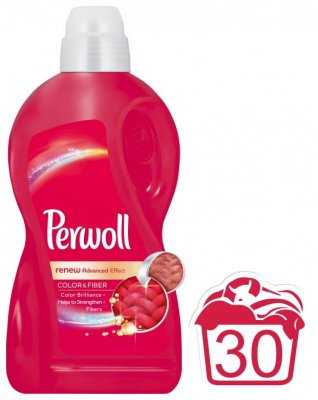 Zdroj: https://nakup.itesco.cz/groceries/cs-CZ/products/2001020198062Didaktický potenciál textu: Cílová skupina: 6. ročníkZaměření na:Mluvnické kategorie sloves: způsobrozkazovací slovesný způsobs přesahem do komunikační funkce výpovědi (možné otázky: Kde se setkáte s uvedeným textem? Co je účelem pasáží, v nichž je použit rozkazovací způsob? Daly by se věty přeformulovat? Jak se změní vyznění textu?)Větné a nevětné výpovědiPiktogramy a symboly(obecně) funkce piktogramůvysvětlení významu jednotlivých piktogramů(vhodné rozšířit o další text (př. viz příloha))
příloha: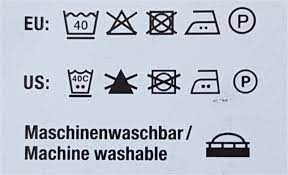 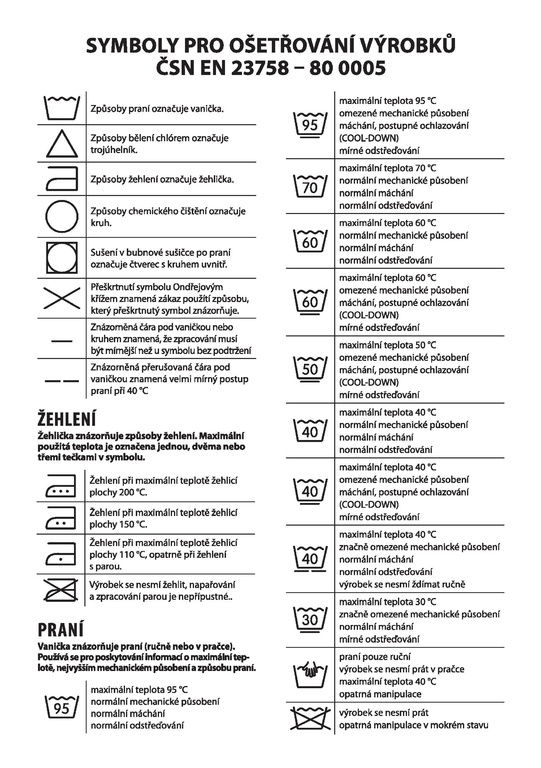 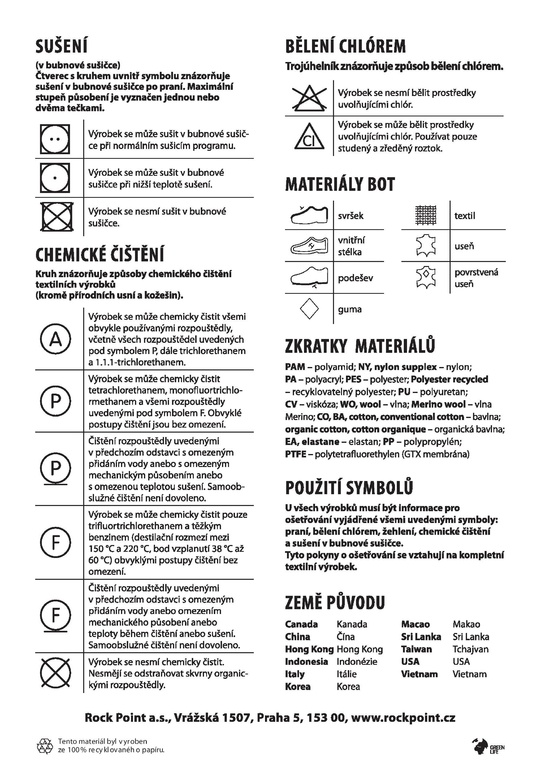 